IUPUI Staff CounciLAnnual Report 2018-2019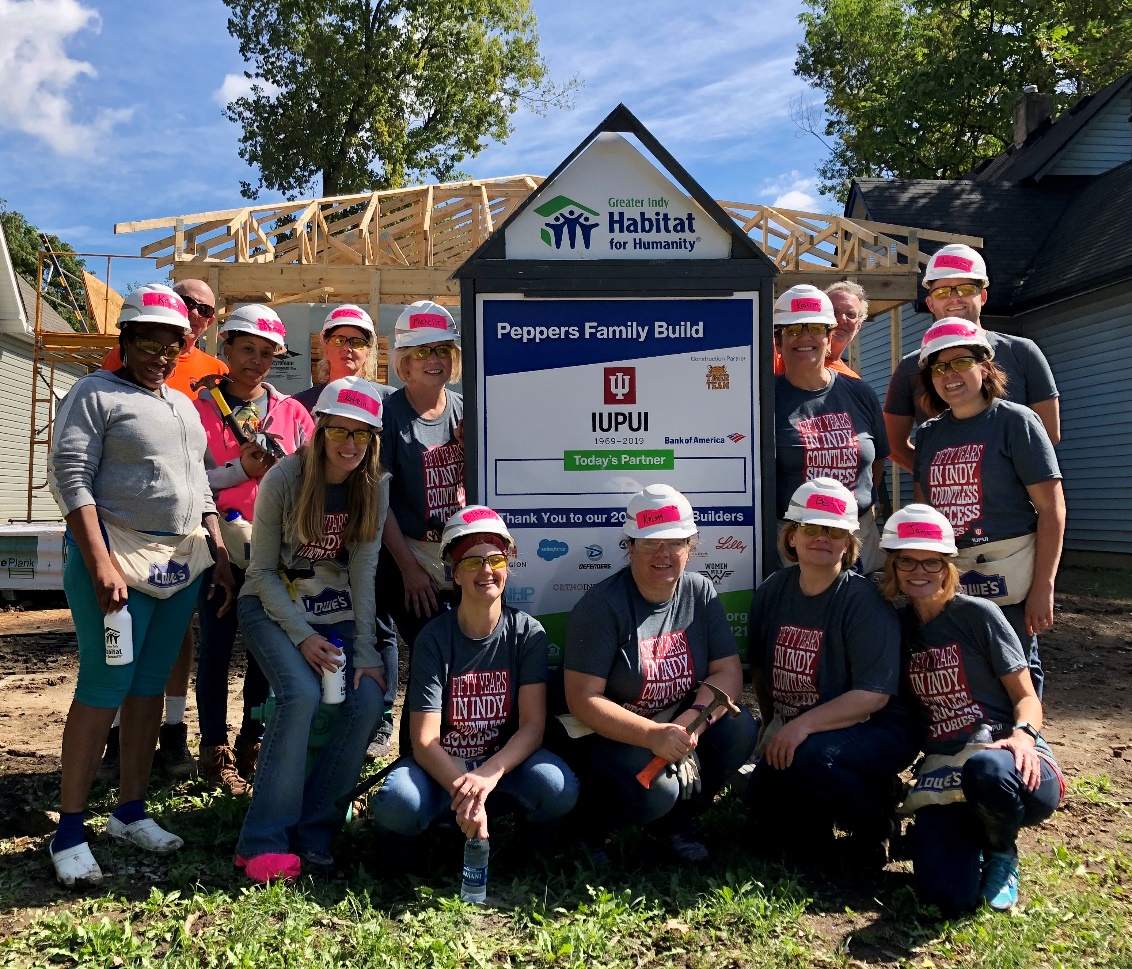 The 2018-19 IUPUI Staff Council Annual Report features the various activities and accomplishments of the Council.  The dedication and commitment of the representatives, committee chairs and Executive Committee is apparent in the numerous service projects, an increased presence on campus and the continued support for all staff.  It has been a successful first year as the President of Staff Council and am hopeful and confident that this next year will provide more opportunities for professional development, community outreach and campus connections. Kristy Beach, President IUPUI Staff CouncilIUPUI Staff CouncilPurpose of the Staff CouncilThe purpose of the Staff Council at Indiana University-Purdue University Indianapolis shall be to represent the staff in the communication processes and the decision making of the University and to increase the sense of identity, recognition and worth of each staff member in his/her relationship to the University,to identify concerns relating to staff and to seek their solutions,to provide a channel of communication for staff with administration and faculty,to promote staff development and to recommend policies which aid in retaining highly-qualified personnel,to integrate the staff into campus governance and existing University affairs,to establish and promote University-wide activities, publications, work-shops, and seminars, andto serve as a resource for other schools or units in the development of School or Unit Staff Councils. IUPUI Staff Council Constitution and Bylaws Article I2018-2019 Staff Council Executive CommitteeKristy Beach, PresidentAimee Brough, First Vice PresidentLindsey Mosier, Second Vice PresidentBeth Chaisson, Corresponding SecretaryTeresa McCurry, ParliamentarianMembers-at-LargeMansi Singh		Allison WheelerTuan Nguyen		Kaitlin BellDave Hanson		Heather StaggsAccomplishments  Held the Annual Staff Council Retreat at Ft. Benjamin Harrison with Jeff Curtis as our keynote speaker, presenting on the Dream Manager concept.  Had a booth at the Health and Benefits Fair in October where postcards were collected and prizes were awarded.Unit elections were held in April with 39 representatives being elected, of which 22 are brand new to the council.Staff Council, Finance and Administration and the Office of Diversity, Equity, and Inclusion jointly sponsored the IUPUI Staff Mentoring Program for its 2nd cohort. 43 total for the year with 49 total submissions.Held the Staff Development Mini-Conference on May 24, 2019 with approximately 230 attendees. The Mini-Conference theme was “The Wonderful World of IUPUI Staff Development: Dreaming Today and for the Next 50 Years”. Civic EngagementHeld blood drives in July, October, and April. With 188 units collected.Supported Paws Pantry with a yearlong service project of stocking shelves with donated items monthly. Organized a winter service project with Holy Family Shelter collecting wish list items to provide help for those in need.  Participated with ads and attendance of several diversity related organizations in the community with tables and dinner:  Harvey Milk dinner for 2 students and 2 staff to attend, Martin Luther King dinner for 2 staff members and 2 students to attend, Cesar Chavez Hispanic dinner for 2 students and 2 staff to attend. Also, sponsored the Asian Heritage Fashion Show at the gold level. Held a Staff Council Night at a Men’s Basketball Game in the winter. Entered a Staff Council team “SC Crew” in the Regatta, placed 24th.Applauding ExcellenceOn October 18, 2018, the Council celebrated staff on their years of service to the IUPUI campus and collaborated with Jamie Owens in Finance and Administration to host the Chancellor’s Staff Recognition Ceremony. The following awards were handed out through the work of the Staff Council Rewards and Recognition Committee:Carol D. Nathan Staff Council Scholarship for the 2018-2019 school year to Michelle Williams (School of Medicine) and Gretchen Dennis (School of Medicine).Glen W. Irwin, Jr., M.D. Experience in Excellence Award to Aimee Brough (School of Medicine). Gerald L. Bepko Staff Council Spirit Award to Jeff Rogers (VP Technology), Brandi Gilbert (University College), and Julia Lash (Student Life).  Nan Bohan Community Engagement Award to Jordan Almos (Center for Service & Learning). The council also celebrated their own through three internal awards given at the annual retreat.  The awards were given by the Staff Council Rewards and Recognition committee as follows:Outstanding Committee Chair awarded to Patti Holt (School of Medicine). Co-Chair of the Staff Development Committee.Outstanding New Member awarded to Tricia O’Neil (Liberal Arts).Member of the Year awarded to Lindsey Mosier (School of Medicine).Continuing the WorkContinue to support IUPUI Athletics as a Bronze Level sponsor.Will continue to promote the Staff Council through the Health and Benefits Fair.Planning blood drives for 2018-2019 the first one was July 18, 2018.Planning the annual Staff Council Retreat that will take place in July, 2019 and will incorporate IUPUI’s 50th Anniversary as part of the theme and celebrate the Council’s 40th Anniversary.Will continue to support the annual heritage dinners (Harvey Milk, Martin Luther King, Cesar Chavez, Asian Heritage) as support of Diversity, Equity and Inclusion on campus.Honoring those who are the Spirit of IUPUI, through the Gerald Bepko Spirit Award, Nan Bohan Community Engagement Award, and the Glenn W. Irwin Experience Excellence awards handed out each year at the Chancellor’s Staff Recognition Ceremony. We also give a Carol Nathan scholarship to one or two employees who are continuing their education here at IUPUI.Bylaw rewrite started last year and that will continue until completion. The Staff Development Committee updated the application and guidelines process for the Staff Development Professional Grants. To celebrate and recognize the IUPUI staff during the IUPUI 50th Anniversary, we will be awarding 50 grants this academic year!Planning for the 2019 Staff Development Mini Conference.  2018-2019 Staff Council Committee Chairs